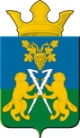 ДУМАНицинского сельского поселенияСлободо – Туринского  муниципального  районачетвёртого созываРЕШЕНИЕ     от  23 апреля  2020 года                                                  № 205- НПА       с.Ницинское.	Об информации о ходе выполнения дорожно-ремонтных работ на территории Ницинского сельского поселения в 2019 году и плановые работы в 2020году       Заслушав информацию главы администрации Ницинского  сельского поселения Т.А. Кузевановой о ходе выполнения дорожно-ремонтных работ на территории Ницинского сельского поселения в 2019 году и плановые работы в 2020 году, Дума Ницинского сельского поселения РЕШИЛА:        1. Информацию принять к сведению. (Прилагается.)        2. Рекомендовать администрации Ницинского сельского поселения:        1) принять все меры по выполнению плана дорожно-ремонтных работ дорог общего пользования местного значения на территории Ницинского сельского поселения в 2020 году        2) в целях исполнения наказов избирателей включить в план работы на 2-3 квартал   2020 года и провести мероприятия по ремонту дороги по ул. Ветеранов от дома  №44 по 77,  по ул. Советской от дома № 4 до дома № 47 с. Ницинское.;   по ул. Набережная, ул. Молодёжная   д. Юрты.       3.Опубликовать настоящее решение в печатном средстве  массовойинформации Думы и Администрации Ницинского сельского поселения «Информационный вестник Ницинского сельского поселения», а также обнародовать путем размещения на официальном сайте Ницинского сельского поселения (www.nicinskoe.ru).       4.   Контроль  за  исполнением   данного решения возложить на комиссию по муниципальному хозяйству и социальной политике (председатель комиссии  В.С. Лунин).                   Председатель Думы                                    Глава  Ницинского                                 Ницинского сельского поселения                                     сельского поселения ____________ Л.Д. Хомченко                             __________ Т.А. Кузеванова                       Информация о ходе выполнения дорожно-ремонтных работ на территории Ницинского сельского поселения в 2019 году и плановый период 2020 годаВ бюджете 2019 года было предусмотрено на содержание дорог – 2934,8 т.р.Расход за этот период составил – 1654,3 т.р.Разница составляет – 1280,5 т.р. – эти средства находятся на счете администрации, они не куда не переносятся (копятся)Расход 1654,3 т.р. :500,8 т.р – уличное освещение;68,5 т.р. – погрузка, доставка, установка дорожных плит (остановки с. Ницинское, Бобровское), установка дорожных знаков, приобретение дорожных знаков, налоги по договорам гражданско-правового характера900,5 т.р. – уборка снега , окашивание обочин, уборка обочин, оканавливание и грейдирование грунтовых дорог в поселении, проводили частичный ремонт дорог в с. Ницинское: ул. Восточная, Ветеранов и Школьная, д. Юрты – ул Молодежная (въезд)179,1 т.р. – сметная документация на ремонт дорог в д. Юрты, с. Ницинское5,4 т.р. – технический паспорт на автодорогу с. Ницинское – с. Бобровское В бюджете 2020 года – 2641,0 т.р.Расход за прошедший период 2020 года составляет – 627,7 т.р.В т.ч.:236,0 т.р. – уличное освещение348,2 т.р. – уборка дорог от снега и частичный вывоз снега, чистка обочин, налоги43,5 т.р. – закуплены строительные материалы для строительства 2 остановок (с. Бобровское, п. Звезда) Планируем на 2020г:- после открытия моста, планируем закупить асфальт у дорожного предприятия «Мелиострой» для ямочного ремонта дорог с. Ницинское ул. Советская от д/сада до поворота на ул. Слободскую, в п. Звезда у детского сада. Так же будут проведены работы в с. Бобровское (улицы с грунтовым покрытием) грейдирование и оканавливание. В Малой Бобровке в настоящее время ООО «Агрофирма Ницинская» по улице вывозит корма, но по договоренности с директором предприятия ежедневно после последнего рейса трактор с ковшом выравнивает дорогу. Как дорога просохнет будет проведено оканавливание и грейдирование. Строительство 2 остановок: с. Бобровское, п. Звезда, окашивание и уборка обочин дорог в летний период, грейдирование и оканавливание грунтовых дорог в поселении. Проведение торгов на исполнение в щебеночном покрытии дорог в д. Юрты (Молодежная, Набережная, часть ул. Советской).